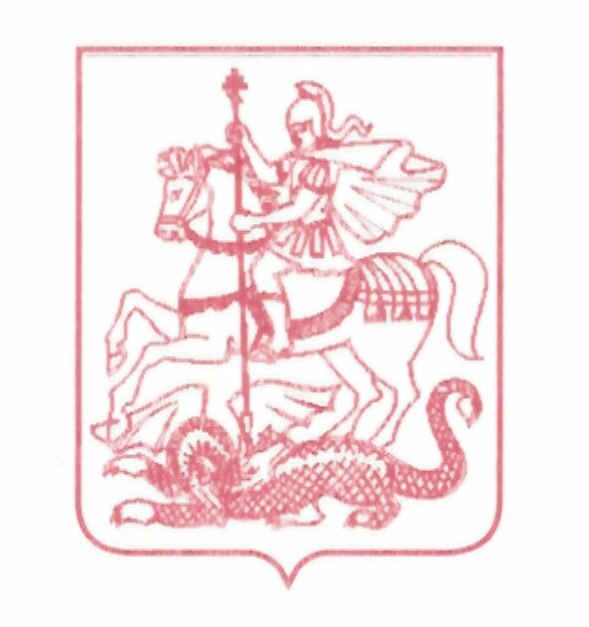 КОМИТЕТ  ПО  АРХИТЕКТУРЕ  И  ГРАДОСТРОИТЕЛЬСТВУ
МОСКОВСКОЙ  ОБЛАСТИРАСПОРЯЖЕНИЕ___________№___________г. КрасногорскО предоставлении разрешения на условно разрешенный вид использования земельного участка с кадастровым номером 50:005:0040210:366, расположенногопо адресу: Московкая область, Сергиево-Посадский муниципальный район, городское поселение Хотьково, дер. Гаврилково.В соответствии с Градостроительным кодексом Российской Федерации, Законом Московской области № 106/2014-ОЗ «О перераспределении полномочий между органами местного самоуправления муниципальных образований Московской области и органами государственной власти Московской области», постановлением Правительства Московской области от 30.12.2014 № 1193/51 «Об образовании комиссий по подготовке проекта правил землепользования и застройки Московской области», правилами землепользования и застройки территории (части территории) Сергиево-Посадского городского округа Московской области, утвержденными решением администрации Сергиево-Посадского городского округа Московской области от 18.06.2021 № 885-ПГ, муниципальной программой «Строительство объектов социальной инфраструктуры», утвержденной постановлением главы Сергиево-Посадского городского округа от 26.10.2019 № 373-ПГ, учитывая заключение по результатам публичных слушаний от __.08.2022, рекомендации Комиссии по подготовке проекта правил землепользования и застройки Московской области (протокол от 30.08.2022 № 33), решение Градостроительного совета Московской области (протокол от 30.08.2022 № 33), обращения администрации Сергиево-Посадского городского округа Московской области от 19.01.2022 
№ 146-исх83/02-09-04:1.	Предоставить разрешение на условно разрешенный вид использования «спорт» для земельного участка, площадью 64 494 кв. м, с кадастровым номером 50:005:0040210:366, расположенного по адресу: Московкая область, Сергиево-Посадский муниципальный район, городское поселение Хотьково, дер. Гаврилково.2.	Архитектурно-строительное проектирование и строительство объектов капитального строительства на земельном участке, указанном в пункте 1 настоящего распоряжения, осуществлять в соответствии с градостроительным регламентом, требованиями технических регламентов, заключением о соответствии требованиям технических регламентов, в том числе о пожарной безопасности.3.	Отделу информационных технологий и защиты информации Управления координации деятельности Комитета по архитектуре и градостроительству Московской области обеспечить размещение настоящего распоряжения на интернет-портале Правительства Московской области и официальном сайте Комитета 
по архитектуре и градостроительству Московской области.4.	Контроль за выполнением настоящего распоряжения оставляю за собой.Первый заместитель руководителяКомитета по архитектуре и градостроительствуМосковской области                                                                                       Н.Н. Зыкова